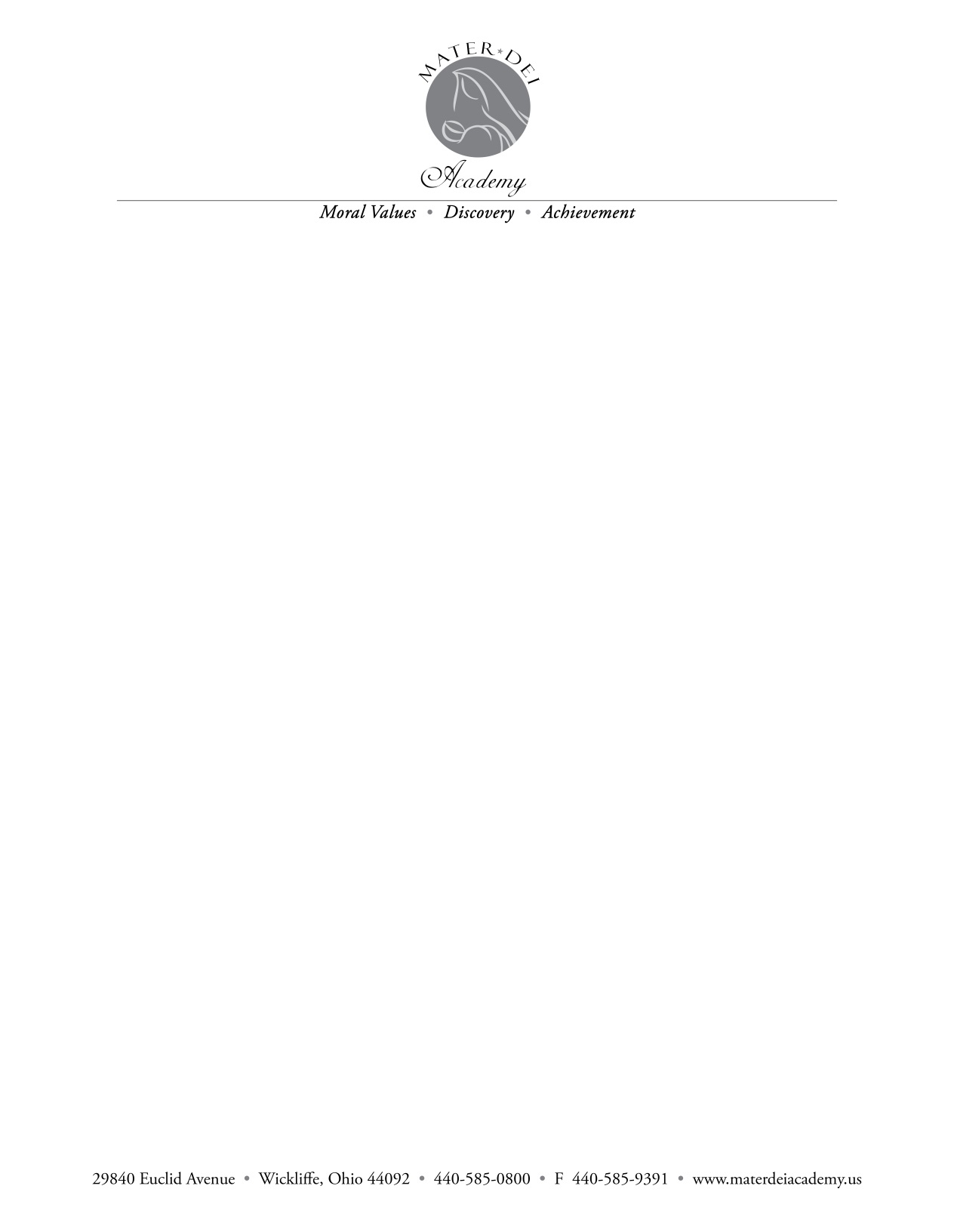 SCHOOL DRESS CODEThe dress code is offered with the following considerations in mind:We request a standard from our students which will assist in establishing an atmosphere for each student individually, and in the school as a whole, which is conducive to good conduct and study habits and personal respect for all.We assist parents in the purpose and selection of clothing which will not encourage an atmosphere of competition in student dress.We help students develop a good sense of tasteful and attractive dress.We offer clear directives which can be easily interpreted by parents in purchasing clothing by following the dress code and by the faculty in enforcing the dress code.The dress code is in effect from the first day until the last day of school. We believe that there is a direct relationship between being well-groomed and properly dressed and productive work habits for school.  We take into consideration personal hygiene, development of good habits of grooming and property, or that which is correct and in good taste for a particular situation.  We stress that: Uniforms should be worn proudly and students should enter and leave the building attired in proper uniform, and students should strive for a neat and clean appearance at all times.   A parent or doctor’s note is required if it is necessary for a child to be out of proper uniform.DRESS CODE Uniform is worn daily in grades K-8 -- Please label all of your child's clothing.

Girls Grades K-3
Jumper:	Plaid# 847 V-neck or Drop waist, length to top of knee. Must be purchased from Schoolbelles or at the MDA used uniform sale. Dark shorts may be worn under jumpers.Pants:	Khaki or black twill or corduroy. No stretch, cargo style or painter style pants. No cuffed or elasticized ankles.Tops:	Blouse, knit polo, or turtleneck in solid white or maroon, short or long sleeve, with no logos.Sweater:	Cardigan, pullover, or vest in gray or maroon with school logo. Must be purchased from Schoolbelles or at the MDA used uniform sale.Socks:	Cuffed, knee highs, or tights in solid white, maroon, black or gray. White, maroon, black, or gray crew socks may be worn over tights. No designs are permitted on socks or tights. Feet must be covered by tights or socks.  Socks may have one, small, brand logo, no more than 1”x1”. Socks must be above the ankle bone.Shoes: 	Sturdy "traditional" school shoes with heels no higher than 1" in solid colors of black, brown, or tan with closed toe and heel. (Sperrys are OK) Students may wear solid color black or white, low-cut sport shoes. No high tops. Logos must be the same color as the shoe.Sweatshirts:	MDA crew neck sweatshirts or hoodies may be worn in the classroom over the regular school uniform. Girls Grades 4-6Skirt:	Plaid# 847 Classic pleated, kilt, or skort styles, length to top of knee. Must be purchased from Schoolbelles or the MDA used uniform sale. Dark colored shorts may be worn under skirts.Pants:	Khaki or black twill or corduroy. No stretch, cargo style or painter style pants. No cuffed or elasticized ankles.Tops:	Knit polo in solid white or maroon in short or long sleeve, with no logos. If the polo does not have a banded bottom, it must be tucked in.  Plain white tee shirt or camisole must be worn under polos.Sweater:  	Cardigan, pullover, or vest in gray or maroon with school logo. Must be purchased from Schoolbelles or the MDA used uniform sale.Socks: 	Knee highs or tights in solid white, maroon, black or gray. White, maroon, black, or gray crew socks may be worn over tights. No designs are permitted on socks or tights. Feet must be covered by tights or socks. Socks may have one, small, brand logo, no more than 1”x1”. Socks must be above the ankle bone. Shoes: 	Sturdy "traditional" school shoes with heels no higher than 1" in solid colors of black, brown, or tan with closed toe and heel. (Sperrys are OK) Students may wear solid color black or white, low-cut sport shoes. No high tops. Logos must be the same color as the shoe.Sweatshirts:	MDA crew neck sweatshirts or hoodies may be worn in the classroom over the regular school uniform. Girls Grades 7-8Skirt:	Plaid# 847 Classic pleated, kilt, or skort styles length to top of knee. Must be purchased from Schoolbelles or the MDA used uniform sale. Dark colored shorts may be worn under skirts.Pants:	Khaki or black twill or corduroy. No stretch, cargo style or painter style pants. No cuffed or elasticized ankles.Tops:	Knit polo in solid white or maroon in short or long sleeve, with no logos. If the polo does not have a banded bottom, it must be tucked in.  Plain white tee shirt or camisole must be worn under polos.Sweater:  	Cardigan, pullover, or vest in gray or maroon with school logo. Must be purchased from Schoolbelles or the MDA used uniform sale.Socks: 	Tights in solid white, maroon, black or gray. White, maroon, black, or gray crew socks may be worn over tights. No designs are permitted on socks or tights. Feet must be covered by tights or socks. Socks may have one, small, brand logo, no more than 1”x1”. Socks must be above the ankle bone.Shoes: 	Sturdy "traditional" school shoes with heels no higher than 1" in solid colors of black, brown, or tan with closed toe and heel. (Sperrys are OK) Tennis shoes may only be worn on gym days.Sweatshirts:	MDA crew neck sweatshirts or hoodies may only be worn on gym days, over the regular gym uniform. Boys Grades K-6 Pants:	Khaki or black twill or corduroy.  No cargo style or painter style pants. No cuffed or elasticized ankles. Pants must be worn at the waist with a black or brown belt if there are belt loops. Grades K-2 are not required to wear a belt. Shirts:	Solid white or maroon knit polos with no logos in long or short sleeve.  Shirts must be worn tucked inside pants.  Plain white tee shirt may be worn underneath.Sweater:	Cardigan, pullover, or vest in gray or maroon with school logo. Must be purchased from Schoolbelles or the MDA used uniform sale.Socks:	Crew socks in solid white or black must always be worn with pants or shorts. Socks must be above the ankle bone. Socks may have one, small, brand logo, no more than 1”x1”. Shoes:		Sturdy "traditional" school shoes with heels no higher than 1" in solidcolors of black, brown, or tan with closed toe and heel. Students may wear solid color black or white, low-cut sport shoes. Logos must be the same color as the shoe. No high tops.Sweatshirts:	MDA crew neck sweatshirts or hoodies may be worn in the classroom over the regular school uniform. Boys Grades 7-8 Pants:		Khaki or black twill or corduroy.  No cargo style or painter style pants. No cuffed or elasticized ankles. Pants must be worn at the waist and if designed with loops must be worn with a black or brown belt.Shirt:  	Dress shirts in solid white, with no logos, in long or short sleeve.  Shirts must be worn tucked inside pants.  Plain white tee shirt may be worn underneath.Ties:		Ties are to be worn with dress shirts. Any solid color or appropriate print worn daily. Bow ties may be worn. Sweater:	Cardigan, pullover, or vest in gray or maroon with school logo. Must be purchased from Schoolbelles or the MDA used uniform sale.Socks:		Crew socks in solid white or black must always be worn with pants or shorts. Socks must be above the ankle bone. Socks may have one, small, brand logo, no more than 1”x1”.Shoes:		Sturdy "traditional" school shoes with heels no higher than 1" in solidcolors of black, brown, or tan with closed toe and heel. Tennis shoes may only be worn on gym days.Sweatshirts:	MDA crew neck sweatshirts or hoodies may only be worn on gym days, over the regular gym uniform. All Students K-8Sweater:	All students must purchase a uniform sweater with school logo from Schoolbelles or the MDA used uniform sale. Sweater will be mandatory on special occasion days such as all school Mass days (Fridays) between October 7th and April 28th of the school year. Students are allowed to wear their sweaters on any other day that they choose. Jewelry and Accessories:Students are permitted to wear one watch and one bracelet, one ring, and one religious necklace tucked into blouse or shirt. No hats, bandannas, or headscarves. No animal ear headbands are permitted. Students may not mark, write, draw, color or have stickers or tattoos on their skin.Girls: may wear one pair of small post earrings on ear lobe only. No dangling earrings are allowed.Boys: May not wear earrings to school or school functions.No other body piercings are permitted.Hair:	Must be neatly groomed with no extreme hairstyles or unnatural coloring. Hair may not be worn covering eyes and face.Boys:  Must be of a reasonable length that is out of the eyes and no longer than the top of the shirt collar. Front of hair may be no longer than the eyebrows. Hair may not cover the ears. Make-up:	K-6:   No make-up is allowed. Light pastel or clear nail polish is permitted.  No fake or acrylic nails are permitted.7-8: Girls may wear a small amount of natural looking make-up and light pastel or clear nail polish. Fake or acrylic nails must be rounded and mid-length. Principal, teachers, and staff have the right to decide what is natural looking make-up and a suitable manicure.Boys: No makeup or nail polish is permitted.Non-dress uniform:  Worn during designated timesOptional:	(Fall/ Spring uniform) Worn in August, September, May, and June
Khaki or black walking shorts. Refer to Schoolbelles buying guide.               *Tennis shoes may only be worn with walking shorts.                *No high-top tennis shoes.*Crew socks in solid white or black must always be worn with pants or shorts.        Socks must be above the ankle bone. Socks may have one, small, brand logo, no more than 1”x1”.*7-8 grade boys who choose to wear walking shorts may wear a      solid white or maroon polo shirt instead of dress shirt with tie. Phys-Ed :	Students must wear the gray Mater Dei gym shirt with solid micro mesh maroon gym shorts; white, maroon, black, or gray socks above the ankle bone; and tennis shoes. No high-tops. The gym uniform is ordered through the school office or can be purchased at the MDA used uniform sale.	All students in K-8 will wear their gym uniform to school on their designated gym day. Gym shorts will be worn during August, September, May, and June. Solid gray, maroon, or black sweatpants must be worn over the gym shorts at all other times. (MDA sweatpants are OK)Sweatshirts:	MDA crew neck sweatshirts or hoodies may be worn in the classroom over the regular school uniform in grades K-6. Grades 7-8 may only wear an MDA sweatshirt or hoodie on gym days.Out of Uniform Days, including field trips and birthdays  When students are permitted to be out of uniform, these rules must be followed.
Jeans or khaki style pants, with no rips or holes, are to be wornNo tank, sleeveless, or thin strapped tops.No tops that are revealing, have low cut necklines, or expose bare midriffs when sitting, stretching, bending over, or stooping.No sweatpants, pajama pants, “tear-away” pants, pants with rips or holes or any pants with writing on the back.Pants may not be worn low or sagging.No skirts or dresses shorter than top of knee.Yoga pants are not permitted.Leggings are not considered “pants”. Leggings may only be worn under a skirt or dress. Leggings may not be worn with just a blouse or sweater top.   No shorts may be worn unless they are knee length, such as Bermuda shorts.Capri style pants may be worn.No inappropriate words, designs, or pictures on any clothing.On spirit days or other special celebrations, school spirit wear may be worn.  Students who do not have spirit wear, may wear shirts with school colors.Shoes may be tennis, school, or dress shoes.No flip-flops, slides, sandals of any kind, no work boots, or shoes with heels.Add-on DaysOn occasions where students may add-on to the uniform, the following must be observed:Students will wear their usual lower half of the uniform, including skirts or pants. Depending on the theme of the day, students may add an appropriate tee shirt or hoodie.On special occasions students will have the option to dress up.Parents understand that once they enroll at Mater Dei Academy a school uniform is mandatory and is to be worn properly.  Parents are not required to purchase all items from Schoolbelles, but are responsible to purchase items that are the same as the ones sold at Schoolbelles. The MDA PTU also has used uniform sales throughout the school year for your convenience. When students wear clothing that does not meet the dress code or uniform regulations, parents will be contacted by phone or in writing, and they may be required to provide regulation clothing immediately by bringing it up to the school. It is the responsibility of the parents to make sure their children are wearing the uniform and wearing it properly. Principal’s decision is final. 	                                    	        